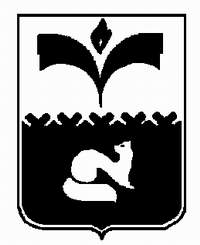 ДУМА ГОРОДА ПОКАЧИХанты-Мансийский автономный округ - ЮграРЕШЕНИЕот  30.04.2013			                                    № 48Об одобрении проекта Соглашения о сотрудничестве между муниципальнымобразованием города Покачи  и обществомс ограниченной ответственностью«ЛУКОЙЛ-Западная Сибирь»	В целях реализации на территории города Покачи Соглашения о сотрудничестве между Правительством Ханты-Мансийского автономного округа-Югры и открытым акционерным обществом «Нефтяная Компания«ЛУКОЙЛ»,  Дума города РЕШИЛА:	1.	Одобрить проект Соглашения о сотрудничестве между муниципальным образованием города Покачи и обществом с ограниченной ответственностью «ЛУКОЙЛ-Западная Сибирь» согласно приложениям 1-4 к настоящему решению Думы города.2.	Опубликовать настоящее решение в газете «Покачевский вестник».3.	Контроль за выполнением решения возложить на постоянную комиссию Думы города по бюджету, налогам и финансовым вопросам (председатель А.С. Голованев).Председатель Думы города Покачи		                   				      Н.В. Борисова